            ҠАРАР                                                        ПОСТАНОВЛЕНИЕ«18 » март  2021 й.               № 16                 «18» марта 2021 г.Об  утверждении муниципальной программы "Обеспечение первичных мер пожарной безопасности  на территории  сельского поселения   Удельно-Дуванейский сельсовет муниципального района Благовещенский район Республики Башкортостан на 2021-2025  годы"  В целях реализации Федерального закона  от 21 декабря 1994 года № 69-ФЗ «О пожарной безопасности»,  Федерального закона  от 06.10.2003  № 131-ФЗ «Об общих принципах организации местного самоуправления в  Российской Федерации»  и обеспечения необходимых условий для реализации полномочий по обеспечению первичных мер пожарной безопасности, защиты жизни и здоровья граждан, материальных ценностей в границах сельского поселения Удельно-Дуванейский сельсовет муниципального района Благовещенский район Республики Башкортостан,  Администрация сельского поселения Удельно-Дуванейский сельсовет муниципального района Благовещенский район Республики БашкортостанПОСТАНОВЛЯЕТ:1. Утвердить муниципальную    программу " Обеспечение первичных мер пожарной безопасности  на территории  сельского поселения   Удельно-Дуванейский сельсовет муниципального района Благовещенский район Республики Башкортостан на 2021-2025  годы".2. Разместить  настоящее постановление на официальном сайте Администрации сельского поселения Удельно-Дуванейский сельсовет муниципального района Благовещенский район Республики Башкортостан и на информационном стенде администрации сельского поселения Удельно-Дуванейский сельсовет.3. Контроль за исполнением настоящего постановления оставляю за собой. Глава сельского поселения                                                                Н.С. Жилина Утверждена постановлением администрациисельского поселения Удельно-Дуванейский сельсовет муниципального района Благовещенский район Республики Башкортостан                                                                         от «18» марта  2021  г. № 16МУНИЦИПАЛЬНАЯ ПРОГРАММА"Обеспечение первичных мер пожарной безопасности  на территории  сельского поселения   Удельно-Дуванейский сельсовет муниципального района Благовещенский район Республики Башкортостан на 2021-2025  годы"Паспорт муниципальной  программы  «Обеспечение первичных мер пожарной безопасности  на территории  сельского поселения   Удельно-Дуванейский сельсовет муниципального района Благовещенский район Республики Башкортостан на 2021-2025  годы"Пояснительная записка 1. Краткая характеристика сельского поселения.	В составе сельского поселения Удельно-Дуванейский сельсовет муниципального района Благовещенский район Республики Башкортостан 3 населенный пункта: с. Удельно-Дуваней, д. Ильинский и д. Яблочный.	Общая численность зарегистрированного населения -1056 человек.В с. Удельно-Дуваней имеются социально-значимые объекты: школа, детский сад, сельский дом культуры и библиотека,  почтовое отделение, магазины, ФАП и тд.	 На территории сельского поселения крупное производство: ООО "Дружба", занимаются растениеводством.	Расстояние до ближайшей пожарной части, которая располагается в г.Благовещенск  20 км .2. Понятия и термины, используемые в программе.В программе используются следующие понятия:пожарная безопасность – состояние защищенности личности, имущества,общества и государства от пожаров;пожар – неконтролируемое горение, причиняющее материальный ущерб, вреджизни и здоровью граждан, интересам общества и государства;требования пожарной безопасности – специальные условия социального и(или) технического характера, установленные в целях пожарнойбезопасности  законодательством Российской Федерации , нормативнымидокументами или уполномоченным государственным органом;нарушение требований пожарной безопасности – невыполнение илиненадлежащее выполнение требований пожарной безопасности;противопожарный режим – требования пожарной безопасности,устанавливающие правила поведения людей, порядок организациипроизводства и (или) содержания территорий, зданий, сооружений, помещенийорганизаций и других объектов в целях обеспечения пожарной безопасности;меры пожарной безопасности – действия по обеспечению пожарнойбезопасности, в том числе по выполнению требований пожарной безопасности;пожарная охрана  – совокупность созданных в установленном порядке  органовуправления , подразделений и организаций, предназначенных для организациипрофилактики пожаров, их тушения и проведения возложенных на нихаварийно-спасательных работ.первоочередные аварийно-спасательные работы, связанные с тушениемпожаров, - боевые действия пожарной охраны по спасению людей, имущества,оказанию первой доврачебной помощи пострадавшим на пожаре;пожарно-техническая продукция – специальная техническая, научно-техническая и интеллектуальная продукция, предназначенная для обеспеченияпожарной безопасности, в том числе пожарная техника и оборудование,пожарное снаряжение, огнетушащие и огнезащитные вещества, средстваспециальной связи и управления, программы для электронных вычислительныхмашин и  базы данных , а также иные средства предупреждения и тушенияпожаров.1. Общее положение1.1. Муниципальная программа «Обеспечение первичных мер пожарной безопасности  на территории  сельского поселения   Удельно-Дуванейский сельсовет муниципального района Благовещенский район Республики Башкортостан на 2021-2025  годы" (далее - Программа) определяет направления и механизмы реализации полномочий по обеспечению первичных мер пожарной безопасности на территории сельского поселения Удельно-Дуванейский сельсовет, усиления противопожарной защиты населения.1.2. Программа разработана в соответствии с нормативными актами Российской Федерации, муниципальными нормативными актами:- Федеральным законом от 6 октября . № 131-ФЗ «Об общих принципах организации местного самоуправления в Российской Федерации»;- Федеральным законом от 21 декабря . № 69-ФЗ «О пожарной безопасности»;- Федеральным законом от 22 июля 2008г. № 123-ФЗ «Технический регламент о требованиях пожарной безопасности»2. Содержание проблемы и обоснование необходимости еерешения программными методамиОсновными причинами возникновения пожаров и гибели людей являются неосторожное обращение с огнем, нарушение правил пожарной безопасности при эксплуатации электроприборов и неисправность печного отопления. Для стабилизации обстановки с пожарами администрацией сельского поселения Удельно-Дуванейский сельсовет  ведется определенная работа по предупреждению пожаров:-проводится корректировка нормативных документов, руководящих и планирующих документов по вопросам обеспечения пожарной безопасности;-проводятся совещания с  руководителями объектов и ответственными за пожарную безопасность по вопросам обеспечения пожарной безопасности;         -при проведении плановых проверок жилищного фонда особое внимание уделяется ветхому жилью, жилью  граждан, находящихся в социально опасном положении.Подавляющая часть населения имеет четкое представления о реальной опасности пожаров,  но не принимают все возможные средства по профилактике пожаров, не страхуют свои объекты собственности.В соответствии с Федеральными законами от 21 декабря . № 69-ФЗ «О пожарной безопасности», от 22 июля 2008г. № 123-ФЗ «Технический регламент о требованиях пожарной безопасности» обеспечение первичных мер пожарной безопасности предполагает:1) реализацию полномочий органов местного самоуправления по решению вопросов организационно-правового, финансового, материально-технического обеспечения пожарной безопасности муниципального образования;2) разработку и осуществление мероприятий по обеспечению пожарной безопасности муниципального образования и объектов муниципальной собственности, которые должны предусматриваться в планах и программах развития территории, обеспечение надлежащего состояния источников противопожарного водоснабжения, содержание в исправном состоянии средств обеспечения пожарной безопасности жилых и общественных зданий, находящихся в муниципальной собственности;3) разработку и организацию выполнения муниципальных целевых программ по вопросам обеспечения пожарной безопасности;4) разработку плана привлечения сил и средств  для тушения пожаров и проведения аварийно-спасательных работ на территории муниципального образования и контроль за его выполнением;5) установление особого противопожарного режима на территории муниципального образования, а также дополнительных требований пожарной безопасности на время его действия;6) обеспечение беспрепятственного проезда пожарной техники к месту пожара;7)  обеспечение связи и оповещения населения о пожаре;8) организацию обучения населения мерам пожарной безопасности и пропаганду в области пожарной безопасности, содействие распространению пожарно-технических знаний;9) создание условий для организации  и развития добровольной пожарной дружины, а также для участия граждан в обеспечении первичных мер пожарной безопасности в иных формах;10) социальное и экономическое стимулирование участия граждан и организаций в добровольной пожарной охране, в том числе участия в борьбе с пожарами;11) оказание содействия органам государственной власти субъектов Российской Федерации в информировании населения о мерах пожарной безопасности, в том числе посредством организации и проведения собраний населения.Целевой программный подход позволит решить задачи по обеспечению пожарной безопасности, снизить количество пожаров,  материальный ущерб от пожаров.Разработка и принятие настоящей Программы позволят поэтапно решать обозначенные вопросы. Таблица 1Целевые индикаторы и показатели3. Основные цели и задачи реализации Программы3.1. Основной целью Программы  является обеспечение необходимых условий для реализации полномочий по обеспечению первичных мер пожарной безопасности в границах сельского поселения Удельно-Дуванейский сельсовет.3.2. Для ее достижения необходимо решение следующих основных задач:3.2.1. Совершенствование нормативной, правовой, методической и технической базы по обеспечению предупреждения пожаров в жилом секторе, общественных и производственных зданиях;3.2.2. Повышение готовности добровольной пожарной команды к тушению пожаров;3.2.3. Реализация первоочередных мер по противопожарной защите жилья,  учреждений, объектов образования, здравоохранения, культуры, иных объектов массового нахождения людей;3.2.4. Совершенствование противопожарной пропаганды при использовании средств массовой информации, наглядной агитации, листовок, личных бесед с гражданами, достижение в этом направлении стопроцентного охвата населения.3.3.Период действия Программы - 5 лет (2021-2025 гг.).3.4. Предусмотренные в перечне Программе мероприятия ( Приложение 1) имеют характер первичных мер пожарной безопасности и ставят своей целью решение  проблем укрепления противопожарной защиты территории сельского поселения Удельно-Дуванейский сельсовет за счет целевого выделения бюджетных средств, при освоении которых, будут созданы необходимые условия  изменений в деле укрепления пожарной безопасности, защиты жизни и здоровья граждан от пожаров. 4. Ресурсное обеспечение Программы4.1. Программа реализуется за счет средств сельского поселения Удельно-Дуванейский сельсовет.4.2. Объем средств может ежегодно уточняться в установленном порядке.4.3. Могут привлекаться средства добровольных пожертвований организаций и физических лиц.5. Организация управления Программой и контроль за ходом ее реализации5.1. Администрация сельского поселения Удельно-Дуванейский сельсовет несет ответственность за выполнение Программы, рациональное использование выделяемых бюджетных средств, издает нормативные акты, направленные на выполнение соответствующих программных мероприятий.5.2. Общий контроль за реализацией Программы и контроль текущих мероприятий Программы осуществляет глава сельского поселения. Удельно-Дуванейский сельсовет.6. Оценка эффективности последствий реализации Программы6.1. В результате выполнения намеченных мероприятий Программы предполагается обеспечить сокращение общего количества пожаров и материальных потерь от них.6.2. Повысить уровень культуры пожарной безопасности среди населения, улучшить противопожарную защиту объектов бюджетной сферы, жилых домов граждан.                                                                                                           Приложение № 1ПЕРЕЧЕНЬмероприятий муниципальной  программы «Обеспечение первичных мер пожарной безопасности  на территории  сельского поселения   Удельно-Дуванейский сельсовет муниципального района Благовещенский район Республики Башкортостан на 2021-2025  годы"БАШКОРТОСТАН РЕСПУБЛИКАhЫ БЛАГОВЕЩЕН РАЙОНЫ МУНИЦИПАЛЬ РАЙОНЫНЫҢ   УДЕЛЬНО-ДЫУАНАЙ  АУЫЛ СОВЕТЫ  АУЫЛЫ БИЛӘМӘhЕ ХАКИМИӘТЕ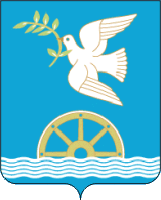 АДМИНИСТРАЦИЯ СЕЛЬСКОГО                       ПОСЕЛЕНИЯ УДЕЛЬНО-ДУВАНЕЙСКИЙ                      СЕЛЬСОВЕТМУНИЦИПАЛЬНОГО РАЙОНА                          БЛАГОВЕЩЕНСКИЙ РАЙОНРЕСПУБЛИКИ   БАШКОРТОСТАННаименование Программы«Обеспечение первичных мер пожарной безопасности  на территории  сельского поселения   Удельно-Дуванейский сельсовет муниципального района Благовещенский район Республики Башкортостан на 2021-2025  годы"Основание для разработки Программыст.19 Федерального закона от 21.12.1994 № 69-ФЗ «О пожарной безопасности» с изменениями на 29.07.2017 года, ст.63 Федерального закона от 22.07.2008 № 123-ФЗ «Технический регламент о требованиях пожарной безопасности»  в редакции от 29.07.2017 г.Основной разработчик ПрограммыАдминистрация сельского поселения Удельно-Дуванейский сельсовет муниципального района Благовещенский район Республики Башкортостан Цели и задачи ПрограммыОбеспечение необходимых условий для реализации полномочий по обеспечению первичных мер пожарной безопасности в границах сельского поселения Удельно-Дуванейский сельсовет Сроки реализации ПрограммыС 01.01.2021 г по 31.12.2025 г.Перечень основных мероприятий ПрограммыСовершенствование мероприятий противопожарной пропаганды, предупреждение пожаров, совершенствование по организации предупреждения и тушения пожаров, применение современных средств противопожарной защитыИсполнитель ПрограммыАдминистрация сельского поселения Удельно-Дуванейский сельсовет муниципального района Благовещенский район Республики БашкортостанОбъемы и источники финансирования ПрограммыФинансирование мероприятий осуществляется за счет средств бюджета сельского поселения Удельно-Дуванейский сельсовет муниципального района Благовещенский район Республики Башкортостан .Мероприятия Программы и объемы их финансирования подлежат ежегодной корректировке:- 2021 г. – 3000 руб.;- 2022 г. – 3000 руб.;- 2023 г. – 3000 руб.- 2024 г. – 3000 руб.- 2025 г. – 3000 руб.Ожидаемые конечные результаты реализации Программы- укрепление пожарной безопасности территории сельского поселения, снижение количества пожаров, гибели и травмирования людей при пожарах, достигаемое за счет качественного обеспечения органами местного самоуправления первичных мер пожарной безопасности. - относительное сокращение материального ущерба от пожаров.Организация контроляКонтроль за исполнением Программы осуществляет глава сельского поселения Удельно-Дуванейский сельсовет муниципального района Благовещенский район Республики Башкортостан№ п/пНаименованиепоказателяЕд. изм.Целевые индикаторыЦелевые индикаторыЦелевые индикаторыЦелевые индикаторыЦелевые индикаторы№ п/пНаименованиепоказателяЕд. изм.2016год2017 год2018 год2019 год2020 год1.Количество пожаров и загораний на территории сельского поселенияшт.13137№ п/пМероприятияОбъем финансирования (тыс. руб.),Объем финансирования (тыс. руб.),Объем финансирования (тыс. руб.),Объем финансирования (тыс. руб.),Объем финансирования (тыс. руб.),Срок исполненияИсполнитель№ п/пМероприятия202120222023202420251.Организационное обеспечение реализации Программы3,003,003,003,003,00Администрация сельского поселения Удельно-Дуванейский  сельсовет 1.1Разработка и утверждение комплекса мероприятий по обеспечению пожарной безопасности муниципального  жилищного фонда и частного жилья (на следующий год)4 квартал текущего годаАдминистрация сельского поселения Удельно-Дуванейский  сельсовет 1.2Изучение рынка сбыта и определение на конкурсной основе организаций и предприятий по поставке пожарно-технического оборудованияв соответ-ствии с графикомпроведенияторговАдминистрация сельского поселения Удельно-Дуванейский  сельсовет 1.3Разработка и утверждение комплекса мероприятий по содержанию, ремонту сетей наружного противопожарного водоснабжения (на следующий год)4 квартал текущего годаАдминистрациясельского поселения Удельно-Дуванейский  сельсовет1.4Организация пожарно-технического обследования – ведение текущего мониторинга состояния пожарной безопасности  объектов жилого секторав соответ-ствии с утвержденным планом-графикомАдминистрация сельского поселения Удельно-Дуванейский  сельсовет 1.5Подготовка предложений главе сельского поселения по вопросам пожарной безопасности в рамках программ капитальных вложений на очередной финансовый годЕжегодно(август-сентябрь)СпециалистыАдминистрации сельского поселения Удельно-Дуванейский  сельсовет 2Укрепление противопожарного состояния учреждений, жилого фонда, территории сельского поселенияпостоянноАдминистрация сельского поселения Удельно-Дуванейский  сельсовет2.1Замена вышедших из строя пожарных гидрантов Весь периодАдминистрация сельского поселения Удельно-Дуванейский  сельсовет 2.2Выполнение комплекса противопожарных мероприятий (устройство минерализованных полос)Ежегодно в весенний и осенний периодыАдминистрация сельского поселения Удельно-Дуванейский  сельсовет 2.3Устройство  мест круглогодичного забора воды в пожарных целях I-II кв. ежегодноАдминистрация сельского поселения Удельно-Дуванейский  сельсовет2.4Обслуживание мест круглогодичного забора воды Ежегодно поутвержденному графикуАдминистрация сельского поселения Удельно-Дуванейский  сельсовет2.5Выкос сухой травы на пустырях и заброшенных участках, вдоль обочин дорог в селе и деревняхВесной и осеньюАдминистрация сельского поселения Удельно-Дуванейский  сельсовет2.6Ликвидация стихийных свалок ТБО Весь периодАдминистрация сельского поселения Удельно-Дуванейский  сельсовет3Информационное обеспечение, противопожарная пропаганда и обучение мерам пожарной безопасностиВесь периодАдминистрация сельского поселения Удельно-Дуванейский  сельсовет, члены профгруппы, члены ДПК3.1Периодическое обучение руководителей учреждений, лиц, ответственных за пожарную безопасность в организациях, имеющих лицензию МЧС РоссииВ соответствии с утвержденным планомРуководители учреждений, предприятия3.2Создание информационной базы данных нормативных, правовых документов, учебно-программных и методических материалов в области пожарной безопасностиВесь периодАдминистрация сельского поселения Удельно-Дуванейский  сельсовет3.3Устройство и обновление информационных стендов по пожарной безопасности Весь периодАдминистрация сельского поселения Удельно-Дуванейский  сельсовет, руководители учреждений и организаций3.4Приобретение (изготовление) методических материалов на противопожарную тематикуВесь периодАдминистрация сельского поселения Удельно-Дуванейский  сельсовет3.5Проведение учебных тренировок по эвакуации из зданий учреждений с массовым (круглосуточным) пребыванием людейВ соответствии с утвержден-ным графикомАдминистрация сельского поселения Удельно-Дуванейский  сельсовет3.6Публикация материалов по противопожарной тематике в средствах массовой информации1 раз в кварталАдминистрация сельского поселения Удельно-Дуванейский  сельсовет